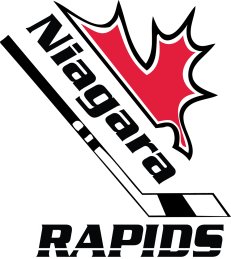 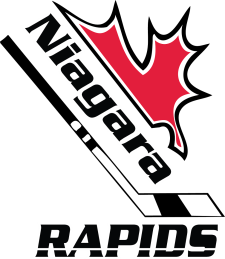 Coach /Volunteer Application Form 2021-22 SEASONSurname:  	First Name:  	Address:  	City:  	Province:  	Postal Code:  	E-Mail:  	Home Phone #	Cell Phone #  	By submitting this application; I, as a volunteer, am aware that I and my coaching staff must:Provide a Police Criminal Record Background Check (or proof of application) prior to September 1st, 2021 for Travel teams or October 30th, 2021 for House League.  Obtain the required certification (or proof of registration), including the “Speak Out” prior to Travel - September 1st, 2021 or House league October 15th, 2021I understand that if I do not meet these requirements, I will be removed from the Coaching Staff.          (initial)____________REQUEST FOR 2021-22 SEASON – Please check one per area below.I am applying: 	as an individual		with a complete coaching staffPosition:	Head Coach	Assistant Coach	Trainer	Manager                      Executive MemberList of Staff:Assistant Coaches: _____________________________________________________________Trainer: ______________________________________________________________________Manager: _____________________________________________________________________TRAVELDivision:      Atom (9, 10)             Peewee (11, 12)          Bantam (13, 14)         Midget (15, 16, 17)Intermediate (18, 19, 20, 21)	Category:          FIRST TEAM        SECOND TEAM         THIRD TEAM        HOUSE LEAGUE Division:      Novice (8 and under)	Atom (9, 10)      	 Peewee (11, 12)          Bantam (13, 14)         Midget/Intermediate (15 - 21)THE ACTUAL TEAMS OFFERED WILL DEPEND ON FINAL REGISTRATONS AND PLAYER ABILITY.Would you be willing to accept a position other than what you have indicated above?Yes  	No	If Yes, please specify which position(s)	Coach Certification	Trainer CertificationHave you attended the Speak Out (Abuse and Harassment) Clinic?  	Yes      	 NoIf Yes, please specify the date you attended	and the Number:		Coaching Experience (not Required for Current NFGHA coaches)Please briefly describe and attach:Coaching philosophyGeneral direction and ideas you have for the teamExpected number of tournamentsExtra training activities, required off-ice, etc and anticipated costs (if any) to parents.  A copy of the team’s formal budget will be required at the beginning of the season.Planned fundraising initiativesreferences (Not required for current NGHA coaches) - All information must be fully pleted to process your application.Name:		Address:	City/Province:		Postal Code:	Home Phone #:		Business Phone #:	Name:		Address:	City/Province:		Postal Code:	Home Phone #:		Business Phone #:	Name:		Address:	City/Province:		Postal Code:	Home Phone #:		Business Phone #:	I also agree to abide by the Constitution, Code of Conduct and all Guidelines of the Niagara Girls Hockey Association.  Failure to comply will result in disciplinary action or a request for my resignation.Signature: 	Print:	Date:	Completed Application Forms may be emailed to:  president@niagaragirlshockey.comTRAVEL COACH APPLICATION FORMS ARE DUE BY December 31, 2020HOUSE LEAGUE COACH APPLICATIONS ARE DUE BY July 15, 2021Coach LevelYear AttainedTrainer LevelExpiry DateCoach Cert. numberCard numberSeasons (i.e. 2015-2016)Association(s)Position (i.e. Manager)Division/Level (i.e. Peewee AA)